от 21 августа 2023 г. № 08/709         с. Усть-Цильма Республики КомиРуководствуясь частью 17 статьи 161 Жилищного кодекса Российской Федерации, правилами определения управляющей организации для управления многоквартирным домом, в отношении которого собственниками помещений в многоквартирном доме не выбран способ управления таким домом или выбранный способ управления не реализован, не определена управляющая организация, утвержденными постановлением Правительства Российской Федерации от 21 декабря 2018 г. № 1616, Уставом муниципального района «Усть-Цилемский» и отсутствием решения собственников помещений данного многоквартирного дома о выборе способа управления,администрация муниципального района «Усть-Цилемский» постановляет:1. Определить с 21 августа 2023 г. Общество с ограниченной ответственностью «УК ДОМ СЕРВИС КОМФОРТ РК» (ИНН 1121029038) управляющей организацией для управления многоквартирным домом, расположенного по адресу: с. Усть-Цильма, ул. Новый квартал, д. 39 до выбора собственниками жилых и нежилых помещений способа управления многоквартирным домом или до заключения договора управления многоквартирным домом с управляющей организацией, определенной собственниками помещений в многоквартирном доме или по результатам открытого конкурса по отбору управляющей организации для управления многоквартирным домом, но не более одного года.2. Определить:2.1. перечень и стоимость работ (услуг) по управлению и содержанию общего имущества в многоквартирном доме, расположенного по адресу: с. Усть-Цильма, ул. Новый квартал, д. 39 согласно приложению № 1;2.2. состав общего имущества многоквартирного дома, расположенного по адресу: с. Усть-Цильма, ул. Новый квартал, д. 39 согласно приложению № 2. 3. Предоставление коммунальных услуг собственникам и пользователям помещений в многоквартирном доме, расположенного по адресу: с. Усть-Цильма, ул. Новый квартал, д. 39 в период управления многоквартирным домом управляющей организацией, определенной настоящим постановлением, осуществляется ресурсоснабжающими организациями в соответствии с подпунктом «б» пункта 17 правил предоставления коммунальных услуг собственникам и пользователям помещений в многоквартирных домах и жилых домов, утвержденных постановлением Правительства Российской Федерации от 06 мая 2011 г. № 354 «О предоставлении коммунальных услуг собственникам и пользователям помещений в многоквартирных домах и жилых домов».4. Контроль за исполнением постановления возложить на заместителя руководителя администрации муниципального района «Усть-Цилемский» Хозяинова А.П.5. Постановление вступает в силу со дня принятия.УТВЕРЖДЕН постановлением администрации муниципального района «Усть-Цилемский»от 21 августа 2023 г. № 08/709(приложение № 1)Перечень и стоимость работ (услуг) по управлению и содержанию общего имущества в многоквартирном доме, расположенного по адресу: с. Усть-Цильма,                        ул. Новый квартал, д. 39___________________УТВЕРЖДЕН постановлением администрации муниципального района «Усть-Цилемский»от 21 августа 2023 г. № 08/709(приложение № 2)Состав общегоимущества многоквартирного дома, расположенного по адресу:    с. Усть-Цильма, ул. Новый квартал, д. 39Информация из технического паспорта, изготовленного филиалом ГУП РК «Республиканское бюро технической инвентаризации» по состоянию на 19.03.2011.___________________Администрация муниципальногорайона «Усть-Цилемский»Республики Коми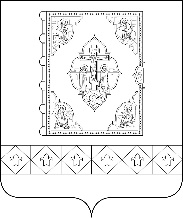 Коми Республикаса «Чилимдiн» муниципальнöйрайонса   администрацияПОСТАНОВЛЕНИЕШУÖМОб определении управляющей организации для управления многоквартирным домом, расположенного по адресу: с. Усть-Цильма, ул. Новый квартал, д. 39 (в редакции постановлений администрации муниципального района «Усть-Цилемский» от 12 марта 2024 г. № 03/275, от 16 апреля 2024 г. № 04/383)Глава муниципального района «Усть-Цилемский» - руководитель администрацииН.М. Канев№ п/пНаименование работы / услугиПериодичность, объём работ в годСтоимость на 1 кв. м, руб. Осмотр территории вокруг здания и фундамента2 раза в год0,03Осмотр состояния стен2 раза в год0,13Осмотр железобетонных перекрытий2 раза в год0,12Проверка состояния дверных и оконных заполнений помещений2 раза в год0,01Технический осмотр крыши2 раза в год0,23Ремонт кровлипо мере необходимости4,10Сброс снега и наледи с крышипо мере необходимости2,06Осмотр системы вентиляции2 раза в год0,28Прочистка вентиляционных каналов и проверка наличия тяги1 раз в год0,28Ремонт оголовков вентиляционных каналов по мере необходимости0,67Осмотр водопровода2 раза в год0,001Осмотр горячего водоснабжения2 раза в год0,001Осмотр канализации2 раза в год0,001Осмотр системы центрального отопления2 раза в год0,47Регулировка и наладка системы отопленияпостоянно0,26Промывка системы центрального отопления1 раз в год1,88Осмотр электрооборудования 2 раза в год1,06устранение незначительных неисправностей электротехнических устройств  по мере необходимости1,06Аварийное обслуживаниепостоянно1,96Услуги по управлению многоквартирным домомпостоянно2,15Итого: плата за содержание жилого помещенияИтого: плата за содержание жилого помещения15,41I. Общие сведения о многоквартирном доме.I. Общие сведения о многоквартирном доме.I. Общие сведения о многоквартирном доме.I. Общие сведения о многоквартирном доме.1.Адрес многоквартирного дома: Усть-Цилемский район, с. Усть-Цильма,                           ул. Новый квартал, д. 39Адрес многоквартирного дома: Усть-Цилемский район, с. Усть-Цильма,                           ул. Новый квартал, д. 39Адрес многоквартирного дома: Усть-Цилемский район, с. Усть-Цильма,                           ул. Новый квартал, д. 392.Кадастровый номер многоквартирного дома (при его наличии) - Кадастровый номер многоквартирного дома (при его наличии) - Кадастровый номер многоквартирного дома (при его наличии) - 3.Серия, тип постройки – жилые здания, кирпичСерия, тип постройки – жилые здания, кирпичСерия, тип постройки – жилые здания, кирпич4.Год постройки - 19945.Степень износа по данным государственного технического учета – 12%Степень износа по данным государственного технического учета – 12%Степень износа по данным государственного технического учета – 12%6.Степень фактического износа – Степень фактического износа – Степень фактического износа – 7.Год последнего капитального ремонта - Год последнего капитального ремонта - Год последнего капитального ремонта - 8.Реквизиты правового акта о признании многоквартирного дома аварийным и подлежащим сносуРеквизиты правового акта о признании многоквартирного дома аварийным и подлежащим сносуРеквизиты правового акта о признании многоквартирного дома аварийным и подлежащим сносу9.Количество этажей -210.Наличие подвала (технического этажа) -  имеется11.Наличие цокольного этажа -12.Наличие мансарда -13.Наличие мезонина -14.Количество квартир -1815.Количество нежилых помещений, не входящих в состав общего имущества Количество нежилых помещений, не входящих в состав общего имущества Количество нежилых помещений, не входящих в состав общего имущества -16.Реквизиты правового акта о признании всех жилых помещений в многоквартирном доме непригодными для проживания -Реквизиты правового акта о признании всех жилых помещений в многоквартирном доме непригодными для проживания -Реквизиты правового акта о признании всех жилых помещений в многоквартирном доме непригодными для проживания -17.Перечень жилых помещений, признанных непригодными для проживания (с указанием реквизитов правовых актов о признании жилых помещений непригодными для проживания)Перечень жилых помещений, признанных непригодными для проживания (с указанием реквизитов правовых актов о признании жилых помещений непригодными для проживания)Перечень жилых помещений, признанных непригодными для проживания (с указанием реквизитов правовых актов о признании жилых помещений непригодными для проживания)18.Строительный объем -4021куб. м19.Площадь здания (строения)1709,0кв. ма)многоквартирного дома с лоджиями, балконами, шкафами, коридорами и лестничными многоквартирного дома с лоджиями, балконами, шкафами, коридорами и лестничными многоквартирного дома с лоджиями, балконами, шкафами, коридорами и лестничными клетками1173,4кв. мб)жилых помещений (общая площадь квартир)954,2кв. мжилая площадь квартир578,4кв. мв)нежилых помещений (общая площадь нежилых помещений, не входящих в состав общего) нежилых помещений (общая площадь нежилых помещений, не входящих в состав общего) нежилых помещений (общая площадь нежилых помещений, не входящих в состав общего) имущества в многоквартирном доме-кв. мг)помещений общего пользования (общая площадь нежилых помещений, не входящих в состав)помещений общего пользования (общая площадь нежилых помещений, не входящих в состав)помещений общего пользования (общая площадь нежилых помещений, не входящих в состав)общего имущества в многоквартирном домекв. м20.Количество лестниц3шт.21.Уборочная площадь лестниц (включая межквартирные лестничные площадки)Уборочная площадь лестниц (включая межквартирные лестничные площадки)Уборочная площадь лестниц (включая межквартирные лестничные площадки)109,2кв. м22.Уборочная площадь общих коридоров -кв. м23.Уборочная площадь других помещений общего пользования (включая технические этажи) Уборочная площадь других помещений общего пользования (включая технические этажи) Уборочная площадь других помещений общего пользования (включая технические этажи) чердаки, технические подвалы)535,6кв. м24.Площадь земельного участка, входящего в состав общего имущества многоквартирного домаПлощадь земельного участка, входящего в состав общего имущества многоквартирного домаПлощадь земельного участка, входящего в состав общего имущества многоквартирного дома4633кв. м25.Кадастровый номер земельного участка (при его наличии) – 11:13:2001004:418Кадастровый номер земельного участка (при его наличии) – 11:13:2001004:418II. Техническое состояние многоквартирного дома, включая пристройки.II. Техническое состояние многоквартирного дома, включая пристройки.II. Техническое состояние многоквартирного дома, включая пристройки.II. Техническое состояние многоквартирного дома, включая пристройки.№ п/пНаименование конструктивных элементовописание элементов (материал, конструкция или система, отделка и прочее)Техническое состояние элементов общего имущества многоквартирного дома1.Фундаментбетонный ленточныйудовлетворительное2.Наружные и внутренние капитальные стеныкирпичныеудовлетворительное3.Перегородкикирпичныеудовлетворительное4.Перекрытия:4.чердачныежелезобетонные сборныеудовлетворительное4.междуэтажныежелезобетонные сборныеудовлетворительное4.подвальныежелезобетонные сборные5.Крышаасбестоцементнаяудовлетворительное6.Полыдощатые, окрашены; ДВП; линолеумудовлетворительное7.Проемы:7.окнадвойныеудовлетворительное7.дверипростыеудовлетворительное8.Отделка:простаяудовлетворительное8.внутренняяпростаяудовлетворительное8.наружнаяпростаяудовлетворительное9.Механическое, электри-ческое, санитарно-техни-ческое и иное оборудование9.ванны напольные9.электроплитыесть9.телефонные сети и оборудованиеестьудовлетворительное9.сети проводного радиовещанияестьудовлетворительное9.сигнализациянет9.мусоропроводнет9.лифтнет9.вентиляцияестественнаяудовлетворительное9.(другое)10.Внутридомовые инженер-ные коммуникации и оборудование для предо-ставления коммунальных услуг:электроснабжениескрытая проводкаудовлетворительноехолодное водоснабжениецентрализованноеудовлетворительноегорячее водоснабжениеводоотведениевыгребные ямыудовлетворительноегазоснабжениеотопление (от внешних котельных)централизованноеудовлетворительноеотопление (от домовой печи)калориферыАГВ(другое)11.Крыльцаимеются